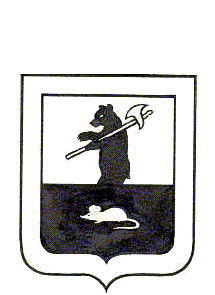 АДМИНИСТРАЦИЯ ГОРОДСКОГО ПОСЕЛЕНИЯ МЫШКИНПОСТАНОВЛЕНИЕг. Мышкин 06.05.2022                                                                                                             № 105Об установлении мест запрещенных для купанияна территории городского поселения МышкинВ соответствии с  Федеральным законом от 06.10.2003 года № 131-ФЗ «Об общих принципах организации местного самоуправления в Российской Федерации», Правилами охраны жизни людей на водных объектах Ярославской области и Правилами пользования водными объектами для плавания на маломерных судах в Ярославской области, утвержденными постановлением Администрации Ярославской области от 22.05.2007 № 164 «Об утверждении Правил охраны жизни людей на водных объектах Ярославской области и Правил пользования водными объектами для плавания на маломерных судах в Ярославской области», в целях обеспечения безопасности населения на водных объектах на территории городского поселения Мышкин,ПОСТАНОВЛЯЕТ:        1.Запретить купание в местах, опасных для жизни и здоровья людей:- набережная реки Волга (в районе ул. Лесная);- набережная реки Волга (карьеры в районе бывшего паромного причала     Мышкинского линейного производственного управления магистральных газопроводов – филиал общества с ограниченной ответственностью «Газпром трансгаз Ухта»); - набережная реки Волга (в районе ул. Фурманова, паромная переправа);- набережная реки Волга (в районе ул. Рыболовка);- пруд ул.  Газовиков; -пруд ул. Угличская (за АЗС).        2.Муниципальному учреждению «Управление городского хозяйства» до 31 мая 2022 года организовать  установку недостающих предупреждающих (запрещающих) знаков в местах, запрещенных для купания, и осуществлять контроль за их сохранностью до 1 октября 2022 года.        3.Контроль за исполнением настоящего постановления оставляю за собой.        4.Настоящее постановление вступает в силу с момента его официального опубликования в газете «Волжские зори».       Глава городского       поселения Мышкин                                                                                Е.В. Петров